НАВЕСНОЕ ОБОРУДОВАНИЕ ДЛЯ УНИВЕРСАЛЬНЫХ МИНИПОГРУЗЧИКОВИзмельчитель пней дисковый ИПД-70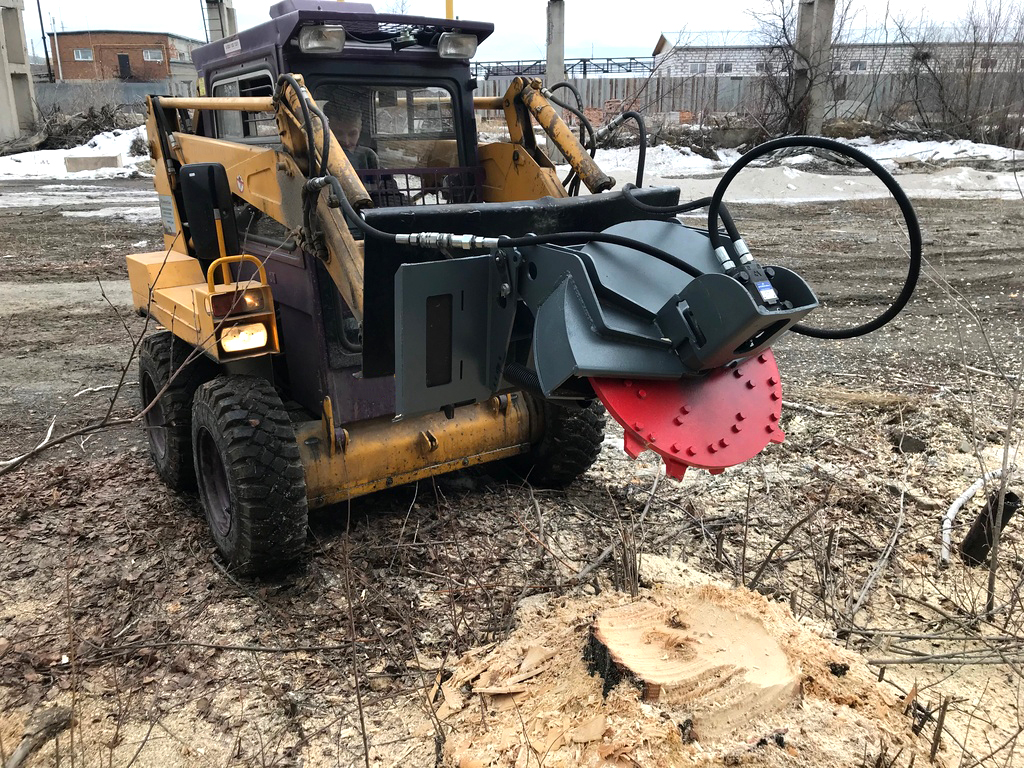 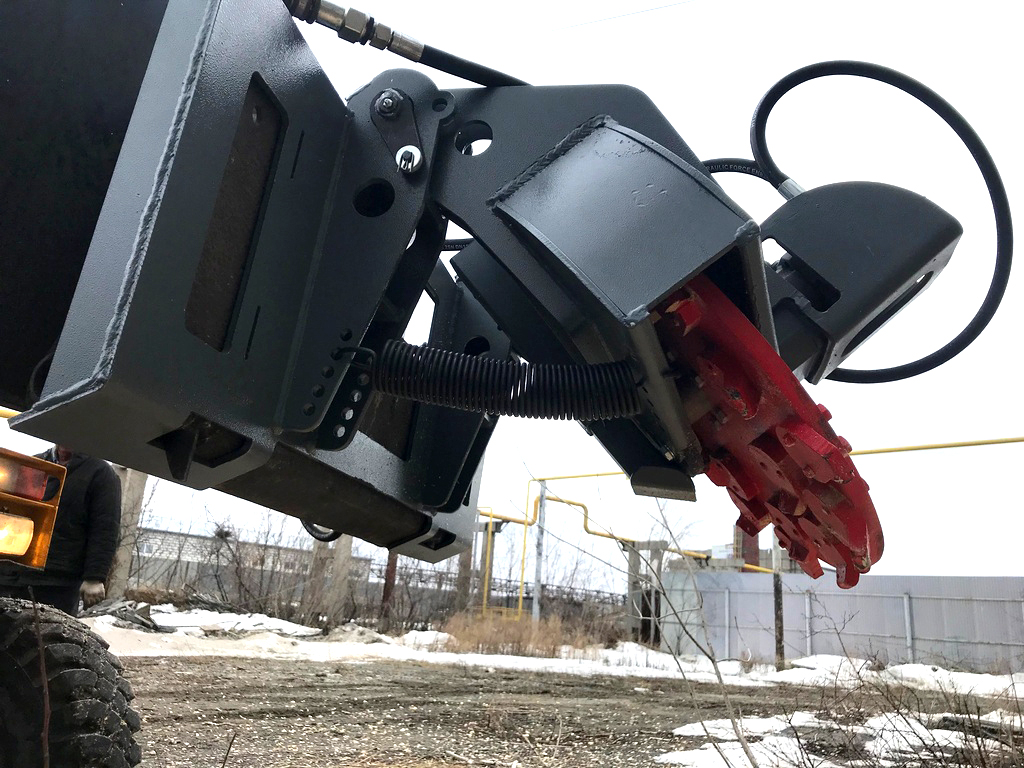 Измельчитель пней дисковый ИПД-70Г предназначен для измельчения пней методом фрезерования дисковой фрезы.Измельчитель пней дисковый является навесным оборудованием для универсальных минипогрузчиков.Технические характеристики:Диаметр фрезы, мм700Требуемый гидропоток, л/мин70…150Максимальная скорость вращения фрезы, об/мин625Максимальная высота фрезерования от уровня грунта, ммопределяется максимальнымположением захватов стрелы по высоте минипогрузчика относительно грунтаМаксимальная глубина фрезерования ниже уровня грунта, мм440Габаритные размеры измельчителя в упаковке, ммдлина/ширина/высота950/1200/900Масса измельчителя в упаковке, кг290